МБОО ДО «ДЮСШ» МР «Усть-Майский улус (район)»План занятий дистанционного обучения (электронного и самостоятельного) по волейболу для учебной группы Эльдиканского филиала ДЮСШ: СОГ на период с 1 по 31  декабря 2020г.1. Тренер-преподаватель: Барнашова Елена Ивановна.2. План занятий для учебных групп: СО3.Разделы подготовки: Теоретические основы ФКиС (ТО ФКиС), общефизическая подготовка (ОФП), Виды спорта (ВС), специальные навыки (СН),   самостоятельная работа (СР),  олимпиада (О).4. Требования к месту занятия, необходимый инвентарь: Хорошо проветриваемое помещение, соответствующее техники безопасности, для выполнения упражнений. Волейбольный мяч. Гантели, линейка. Открытая площадка. Скамейка гимнастическая5.Тренировочные дни: по расписанию ( понедельник, среда ,пятница)6. Продолжительность одного занятия: 2 академических часа (один академический час занятий равен:  30 мин.)7. Занятия проводится с тренером-преподавателем через: мессенджер WhatsApp. Программа в смартфоне. Занятия проводятся самостоятельно через WhatsApp. Индивидуально.8.Контроль выполнения материала занятий: видеоотчет, устный опрос, фото, ведение дневника самоконтроля, тестирование Примечание: в случае проблемы с сети интернет занятия выполняется обучающимся самостоятельно с последующим предоставлением видеоотчета.Тренер-преподаватель                                                Барнашова Е.И. 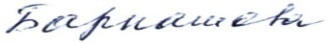  30.11.2020г.День неделиРазделы подготовкиОписание мероприятияДозировкаСсылкаПримечание 2.12средаСпециальные навыкиБеседа:  Тренера и известные спортсмены10:00 Фото-фрагменты.Занятия через WhatsApp. 2.12среда Вид упражненийПланка 30сОтжимание (15 раз) Комплекс на гибкость и подвижность плечаПрыжки в длину с места25:00самостоятельноЗанятия через WhatsApp 2.12среда Вид упражнений Прыжки на скакалке 60раз  3 подхода15:00Занятия через  WhatsApp 2.12средаТеоретические основы ФКиС  Оборудование площадок для игры в волейбол (камеры просмотра) 10:00теория видео просмотр          4.12пятница Теоретические основы Теоретический этап  олимпиады по физической культуре10:00 теория видео просмотр          4.12пятницаВид упражнений  Комплекс с гантелями Пресс  скручиванием 15 по 3 Приседания 15 по 2п30:00презентацияЗанятия через  WhatsAppСпециальные навыкиВращение кисти с гантелейВращение рук вперед, назад 20:007.12 понедельникСпециальные навыкиСтойки игрока. Перемещения в стойке приставными шагами, боком, лицом и спиной вперёд.15:00 Индивидуальное занятие7.12 понедельникВид упражнений  РазминкапрыжкиМахиНаклоныПоворотыВращения туловища25:00 самостоятельноЗанятия через WhatsApp7.12 понедельникОФПОтжимы от пола 3 по 10раз        10:007.12 понедельник          ТеорияБеседа:  Тренера и известные спортсмены        10:00Инструкция - фото Беседа конференция        9.12средаСпециальные навыки    Имитация подачи в прыжке. Отжимы от стены стоя в упоре.3 по 15   10:00Занятия через  WhatsApp        9.12средаВид упражнений  РазминкаХодьбаМахиНаклоныПовороты Отжимы от пола25:00 Занятия через  WhatsApp        9.12средаОФП Практический этап олимпиады по физической культуре10:00        9.12среда           Теория  Функции игроков 15:00Фото-фрагментыФото-просмотр. Практика11.12пятницаСпециальные  знания   Приборы измерения функционирования ССС человека15:00Фото-фрагментыЗанятия через WhatsApp11.12пятницаВид упражнений   Прыжки в групперовкеПланка  по программе10:00 Занятия через WhatsApp11.12пятницаОФП  Повторение: передачи мяча двумя руками сверху  а) на месте, б)  в номер 2 10:00Занятия через  WhatsApp11.12пятницаОФПУпражнения на развитие силы мышц рук по программе 15:00Занятия через  WhatsApp.11.12пятница Теория  Тренера и известные спортсмены10:00Устные ответыТелефонный опрос.14.12понедельникСпециальные навыки    Презентация жесты второго судьи15:00Фото-фрагментыЗанятия через WhatsApp14.12понедельникВид упражнений    Комбинация с элементами берфи20:00  Самостоятельно на площадке14.12понедельникОФППрыжки на скакалке  130раз                     Комплекс на развитие мышц спины с гантелями15:00Занятия через  WhatsApp14.12понедельник Теория Презентация о вреде курения10:00 Беседа- конференция        16.12средаСпециальные навыки Сведения о строении ССС человека10:00Занятия через  WhatsApp        16.12средаВид упражнений   Планка по программе   Передачи мяча над собой25:00Занятия через  WhatsApp        16.12средаОФП метание в цель и на дальность различными мячами; упражнения на быстроту и точность реакции; прыжки в заданном ритме; упражнения с мячами в сочетании с бегом15:00индивидуально        16.12среда           Теория   Современные площадки для игры в волейбол10:00Фото-фрагментыФото-просмотр. Практика        18.12пятницаСпециальные навыки     Средства восстановления после  ОРВ презентация . Дартс10:00Занятия через  WhatsApp        18.12пятницаВид упражнений   Разминка: Комплекс 1 Обучение : приём мяча снизу   одной рукой  тыльной частью кисти25:00самостоятельноЗанятия через  WhatsApp        18.12пятницаОФП Укрепление пресса по программе 10:00        18.12пятница           Теория  Тренажеры для обучения игры в волейбол 15:00презентацияФото-просмотр. Практика        21.12понедельникСпециальные навыки Виды нападающего удара. Дартс 10:00индивидуальные        21.12понедельникВид упражнений  Разминка: Комплекс 2Игры и игровые задания с ограниченным количеством игроков25:00Занятия через  WhatsApp        21.12понедельникОФП10:00Фото- комплекса интернет        21.12понедельник           Теория  Современные мячи для игры в волейбол. Презентация о вреде наркотиков15:00 Презентация Фото-просмотр. Практика        23.12 средаСпециальные навыки Виды передач для нападения 10:00Занятия через  WhatsApp        23.12 средаВид упражнений  Разминка: Комплекс 1Упражнение на развитие плечевого пояса с гантелей вес 1 кг( 500гр)25:00Программа в смартфонеЗанятия через  WhatsAppОФП  Совершенствование качества гибкость15:00карточкикарточки           Теория    Правила поведения в местах занятий на открытых площадках 10:00Фото-фрагментыФото-просмотр. Практика        25.12 пятницаСпециальные навыки  Упражнения на координацию15:00Занятия через  WhatsApp        25.12 пятницаВид упражнений   Разминка под музыкуХодьба на носках ,пяткахМахиНаклоныПоворотыПередачи мяча над собой  верхний  прием25:00Занятия через  WhatsApp        25.12 пятницаОФП Планка- комплекс на 10мин10:00        25.12 пятница           Теория Разметка площадки, знания о волейбольной сетки,  спортивная форма  для игры.10:00Фото-фрагментыФото-просмотр. Практика        28.12понедельникСпециальные навыки  Сведения о строение нервной системы подростка 10:00Занятия через  WhatsApp        28.12понедельникВид упражнений   Разминка Планка по плану Имитация подачи. 20:00Программа в смотрфоне  самостоятельно        28.12понедельникОФППриседания прыжки вверх  удары мяча кулакомподтягивание на перекладине 10:00индивидуально        28.12понедельникТеорияИзвестные тренера России по волейболу10:00презентацияЗанятия через  WhatsAppАттестацияПрием норматива  отжимы от пола10:00        30.12 средаСпециальные навыки Особенности   строение костной системы   подростка5:00 индивидуально        30.12 средаВид упражнений          30.12 средаОФП Скакалка 3 по 60Прыжки через скамейку 3 по 1510:00самостоятельноСамостоятельно          30.12 средаТеорияУчастие в дистанционной олимпиаде35:00интернет